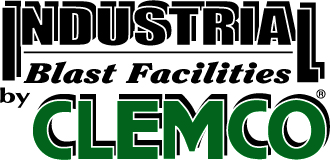 This form is a vehicle for you to convey your needs, explain your application and site requirements/limitations. It is a critical       first step in the proposal process. Please read carefully and fully complete this form. Thank you. Action Requested: 									 Sample Processing  Budget Estimate  Formal Quotation General Arrangement Drawing Required?  Yes   NoFunding Status: Forecast   Budgetary   Approved  Budget Dollars Available          Estimated Purchase Date          Sketch recovery area and equipment location requirement (indicate dimensions)Request For Quotation – Industrial Blast FacilitiesFOR CLEMCO INDUSTRIES USE ONLYOpp#      Estimate#      Customer signature required on initial requestDateCustomer signature required at time of orderDateClemco Territory Manager:      Clemco Territory Manager:      Customer Company Name      Customer Company Name      Distributor      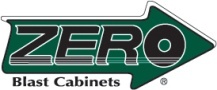 Distributor      Address     Address     Address     Address     City/State/Zip     City/State/Zip     City/State/Zip     City/State/Zip     Contact/Title      Contact/Title      Contact     Contact     Email      Email      Phone      Fax      Phone      Fax      1. Reason For Quotation1. Reason For Quotation1. Reason For Quotation1. Reason For Quotation1. Reason For Quotation1. Reason For Quotation1. Reason For Quotation1. Reason For Quotation1. Reason For Quotation1. Reason For Quotation1. Reason For Quotation1. Reason For Quotation1. Reason For Quotation1. Reason For Quotation1. Reason For Quotation1. Reason For Quotation1. Reason For Quotation1. Reason For Quotation1. Reason For Quotation1. Reason For Quotation1. Reason For Quotation Replacement               Replacement               Replacement               Replacement               Product Improvement Product Improvement Product Improvement Product Improvement Product Improvement Product Improvement Product Improvement New Equipment New Equipment New Equipment New Product New Product New Product New Product New Product Cost Reduction Cost Reduction2.  Application2.  Application2.  Application2.  Application2.  Application2.  Application2.  Application2.  Application2.  Application2.  Application2.  Application2.  Application2.  Application2.  Application2.  Application2.  Application2.  Application2.  Application2.  Application2.  Application2.  Application        Peening        Peening        Peening        Peening        Peening        Peening   Descaling   Descaling   Descaling   Descaling   Descaling   Descaling   Descaling   Ra Finish   Ra Finish   Ra Finish   Ra Finish   Ra Finish Cleaning Cleaning Cleaning        Deburring        Deburring        Deburring        Deburring        Deburring        Deburring   Paint Stripping   Paint Stripping   Paint Stripping   Paint Stripping   Paint Stripping   Paint Stripping   Paint Stripping   Bonding   Bonding   Bonding   Bonding   Bonding Appearance Appearance Appearance        Other              Other              Other              Other              Other              Other              Other              Other              Other              Other              Other              Other              Other              Other              Other              Other              Other              Other              Other              Other              Other      3. Specific Part(s) to be Processed (Name Item)      3. Specific Part(s) to be Processed (Name Item)      3. Specific Part(s) to be Processed (Name Item)      3. Specific Part(s) to be Processed (Name Item)      3. Specific Part(s) to be Processed (Name Item)      3. Specific Part(s) to be Processed (Name Item)      3. Specific Part(s) to be Processed (Name Item)      3. Specific Part(s) to be Processed (Name Item)      3. Specific Part(s) to be Processed (Name Item)      3. Specific Part(s) to be Processed (Name Item)      3. Specific Part(s) to be Processed (Name Item)      3. Specific Part(s) to be Processed (Name Item)      3. Specific Part(s) to be Processed (Name Item)      3. Specific Part(s) to be Processed (Name Item)      3. Specific Part(s) to be Processed (Name Item)      3. Specific Part(s) to be Processed (Name Item)      3. Specific Part(s) to be Processed (Name Item)      3. Specific Part(s) to be Processed (Name Item)      3. Specific Part(s) to be Processed (Name Item)      3. Specific Part(s) to be Processed (Name Item)      3. Specific Part(s) to be Processed (Name Item)      LENGTHLENGTHLENGTHLENGTHLENGTHLENGTHLENGTHLENGTHLENGTHLENGTHLENGTHLENGTHDIAMETERDIAMETERDIAMETERDIAMETERDIAMETERDIAMETERDIAMETERDIAMETERDIAMETERMaximumMaximumMaximumMinimumMinimumMinimumMinimumMaximumMaximumMinimumMinimumMinimumWIDTHWIDTHWIDTHWIDTHWIDTHWIDTHWIDTHWIDTHWIDTHWIDTHWIDTHWIDTHWEIGHTWEIGHTWEIGHTWEIGHTWEIGHTWEIGHTWEIGHTWEIGHTWEIGHTMaximumMaximumMaximumMinimumMinimumMinimumMinimumMaximumMaximumMinimumMinimumMinimumHEIGHTHEIGHTHEIGHTHEIGHTHEIGHTHEIGHTHEIGHTHEIGHTHEIGHTHEIGHTHEIGHTHEIGHTOTHEROTHEROTHEROTHEROTHEROTHEROTHEROTHEROTHERMaximumMaximumMaximumMinimumMinimumMinimumMinimumMaximumMaximumMinimumMinimumMinimum2.  Purpose of Blasting2.  Purpose of Blasting2.  Purpose of Blasting2.  Purpose of Blasting2.  Purpose of Blasting2.  Purpose of Blasting2.  Purpose of Blasting2.  Purpose of Blasting2.  Purpose of Blasting2.  Purpose of Blasting2.  Purpose of Blasting2.  Purpose of Blasting2.  Purpose of Blasting2.  Purpose of Blasting2.  Purpose of Blasting2.  Purpose of Blasting2.  Purpose of Blasting2.  Purpose of Blasting2.  Purpose of Blasting2.  Purpose of Blasting2.  Purpose of Blasting     Indicate if process is for removal of hazardous coatings/materials and specify:           Indicate if process is for removal of hazardous coatings/materials and specify:           Indicate if process is for removal of hazardous coatings/materials and specify:           Indicate if process is for removal of hazardous coatings/materials and specify:           Indicate if process is for removal of hazardous coatings/materials and specify:           Indicate if process is for removal of hazardous coatings/materials and specify:           Indicate if process is for removal of hazardous coatings/materials and specify:           Indicate if process is for removal of hazardous coatings/materials and specify:           Indicate if process is for removal of hazardous coatings/materials and specify:           Indicate if process is for removal of hazardous coatings/materials and specify:           Indicate if process is for removal of hazardous coatings/materials and specify:           Indicate if process is for removal of hazardous coatings/materials and specify:           Indicate if process is for removal of hazardous coatings/materials and specify:           Indicate if process is for removal of hazardous coatings/materials and specify:           Indicate if process is for removal of hazardous coatings/materials and specify:           Indicate if process is for removal of hazardous coatings/materials and specify:           Indicate if process is for removal of hazardous coatings/materials and specify:           Indicate if process is for removal of hazardous coatings/materials and specify:           Indicate if process is for removal of hazardous coatings/materials and specify:           Indicate if process is for removal of hazardous coatings/materials and specify:           Indicate if process is for removal of hazardous coatings/materials and specify:           Specify what happens to part(s) after leaving the blast room?           Specify what happens to part(s) after leaving the blast room?           Specify what happens to part(s) after leaving the blast room?           Specify what happens to part(s) after leaving the blast room?           Specify what happens to part(s) after leaving the blast room?           Specify what happens to part(s) after leaving the blast room?           Specify what happens to part(s) after leaving the blast room?           Specify what happens to part(s) after leaving the blast room?           Specify what happens to part(s) after leaving the blast room?           Specify what happens to part(s) after leaving the blast room?           Specify what happens to part(s) after leaving the blast room?           Specify what happens to part(s) after leaving the blast room?           Specify what happens to part(s) after leaving the blast room?           Specify what happens to part(s) after leaving the blast room?           Specify what happens to part(s) after leaving the blast room?           Specify what happens to part(s) after leaving the blast room?           Specify what happens to part(s) after leaving the blast room?           Specify what happens to part(s) after leaving the blast room?           Specify what happens to part(s) after leaving the blast room?           Specify what happens to part(s) after leaving the blast room?           Specify what happens to part(s) after leaving the blast room?      3. Current Processing Method3. Current Processing Method3. Current Processing Method3. Current Processing Method3. Current Processing Method3. Current Processing Method3. Current Processing Method3. Current Processing Method3. Current Processing Method3. Current Processing Method3. Current Processing Method3. Current Processing Method3. Current Processing Method3. Current Processing Method3. Current Processing Method3. Current Processing Method3. Current Processing Method3. Current Processing Method3. Current Processing Method3. Current Processing Method3. Current Processing Method4. Special Instructions/Requirements4. Special Instructions/Requirements4. Special Instructions/Requirements4. Special Instructions/Requirements4. Special Instructions/Requirements4. Special Instructions/Requirements4. Special Instructions/Requirements4. Special Instructions/Requirements4. Special Instructions/Requirements4. Special Instructions/Requirements4. Special Instructions/Requirements4. Special Instructions/Requirements4. Special Instructions/Requirements4. Special Instructions/Requirements4. Special Instructions/Requirements4. Special Instructions/Requirements4. Special Instructions/Requirements4. Special Instructions/Requirements4. Special Instructions/Requirements4. Special Instructions/Requirements4. Special Instructions/RequirementsENCLOSUREENCLOSUREENCLOSUREENCLOSUREENCLOSUREENCLOSUREENCLOSUREENCLOSUREENCLOSUREENCLOSUREENCLOSUREENCLOSUREENCLOSUREENCLOSUREENCLOSUREENCLOSUREENCLOSUREENCLOSUREENCLOSUREENCLOSUREENCLOSURESize : Long      Size : Long      Size : Long      Size : Long      Size : Long      Size : Long      Size : Long      Size : Long      Wide      Wide      Wide      Wide      Wide      Wide      Wide      Wide      High      High      High      High      High      Construction:    Heavy-duty 10 gaugeConstruction:    Heavy-duty 10 gaugeConstruction:    Heavy-duty 10 gaugeConstruction:    Heavy-duty 10 gaugeConstruction:    Heavy-duty 10 gaugeConstruction:    Heavy-duty 10 gaugeConstruction:    Heavy-duty 10 gaugeConstruction:    Heavy-duty 10 gaugeConstruction:    Heavy-duty 10 gaugeConstruction:    Heavy-duty 10 gaugeConstruction:    Heavy-duty 10 gaugeConstruction:    Heavy-duty 10 gaugeConstruction:    Heavy-duty 10 gaugeConstruction:    Heavy-duty 10 gaugeConstruction:    Heavy-duty 10 gaugeConstruction:    Heavy-duty 10 gaugeConstruction:    Heavy-duty 10 gaugeConstruction:    Heavy-duty 10 gaugeConstruction:    Heavy-duty 10 gaugeConstruction:    Heavy-duty 10 gaugeConstruction:    Heavy-duty 10 gaugeTo Be Installed:  Inside Building      OutdoorsTo Be Installed:  Inside Building      OutdoorsTo Be Installed:  Inside Building      OutdoorsTo Be Installed:  Inside Building      OutdoorsTo Be Installed:  Inside Building      OutdoorsTo Be Installed:  Inside Building      OutdoorsTo Be Installed:  Inside Building      OutdoorsTo Be Installed:  Inside Building      OutdoorsTo Be Installed:  Inside Building      OutdoorsTo Be Installed:  Inside Building      OutdoorsTo Be Installed:  Inside Building      OutdoorsTo Be Installed:  Inside Building      OutdoorsTo Be Installed:  Inside Building      OutdoorsTo Be Installed:  Inside Building      OutdoorsTo Be Installed:  Inside Building      OutdoorsTo Be Installed:  Inside Building      OutdoorsTo Be Installed:  Inside Building      OutdoorsTo Be Installed:  Inside Building      OutdoorsTo Be Installed:  Inside Building      OutdoorsTo Be Installed:  Inside Building      OutdoorsTo Be Installed:  Inside Building      OutdoorsWork Doors:   One End Only     Both Ends           Personnel Doors:  No     Yes  Quantity:      Work Doors:   One End Only     Both Ends           Personnel Doors:  No     Yes  Quantity:      Work Doors:   One End Only     Both Ends           Personnel Doors:  No     Yes  Quantity:      Work Doors:   One End Only     Both Ends           Personnel Doors:  No     Yes  Quantity:      Work Doors:   One End Only     Both Ends           Personnel Doors:  No     Yes  Quantity:      Work Doors:   One End Only     Both Ends           Personnel Doors:  No     Yes  Quantity:      Work Doors:   One End Only     Both Ends           Personnel Doors:  No     Yes  Quantity:      Work Doors:   One End Only     Both Ends           Personnel Doors:  No     Yes  Quantity:      Work Doors:   One End Only     Both Ends           Personnel Doors:  No     Yes  Quantity:      Work Doors:   One End Only     Both Ends           Personnel Doors:  No     Yes  Quantity:      Work Doors:   One End Only     Both Ends           Personnel Doors:  No     Yes  Quantity:      Work Doors:   One End Only     Both Ends           Personnel Doors:  No     Yes  Quantity:      Work Doors:   One End Only     Both Ends           Personnel Doors:  No     Yes  Quantity:      Work Doors:   One End Only     Both Ends           Personnel Doors:  No     Yes  Quantity:      Work Doors:   One End Only     Both Ends           Personnel Doors:  No     Yes  Quantity:      Work Doors:   One End Only     Both Ends           Personnel Doors:  No     Yes  Quantity:      Work Doors:   One End Only     Both Ends           Personnel Doors:  No     Yes  Quantity:      Work Doors:   One End Only     Both Ends           Personnel Doors:  No     Yes  Quantity:      Work Doors:   One End Only     Both Ends           Personnel Doors:  No     Yes  Quantity:      Work Doors:   One End Only     Both Ends           Personnel Doors:  No     Yes  Quantity:      Work Doors:   One End Only     Both Ends           Personnel Doors:  No     Yes  Quantity:      Abrasive-Resistant Wall Liner:   Yes          NoAbrasive-Resistant Wall Liner:   Yes          NoAbrasive-Resistant Wall Liner:   Yes          NoAbrasive-Resistant Wall Liner:   Yes          NoAbrasive-Resistant Wall Liner:   Yes          NoAbrasive-Resistant Wall Liner:   Yes          NoAbrasive-Resistant Wall Liner:   Yes          NoAbrasive-Resistant Wall Liner:   Yes          NoAbrasive-Resistant Wall Liner:   Yes          NoAbrasive-Resistant Wall Liner:   Yes          NoAbrasive-Resistant Wall Liner:   Yes          NoAbrasive-Resistant Wall Liner:   Yes          NoAbrasive-Resistant Wall Liner:   Yes          NoAbrasive-Resistant Wall Liner:   Yes          NoAbrasive-Resistant Wall Liner:   Yes          NoAbrasive-Resistant Wall Liner:   Yes          NoAbrasive-Resistant Wall Liner:   Yes          NoAbrasive-Resistant Wall Liner:   Yes          NoAbrasive-Resistant Wall Liner:   Yes          NoAbrasive-Resistant Wall Liner:   Yes          NoAbrasive-Resistant Wall Liner:   Yes          NoLighting: Ceiling   Side Walls   BothLighting: Ceiling   Side Walls   BothLighting: Ceiling   Side Walls   BothLighting: Ceiling   Side Walls   BothLighting: Ceiling   Side Walls   BothLighting: Ceiling   Side Walls   BothLighting: Ceiling   Side Walls   BothLighting: Ceiling   Side Walls   BothLighting: Ceiling   Side Walls   BothLighting: Ceiling   Side Walls   BothLighting: Ceiling   Side Walls   BothLighting: Ceiling   Side Walls   BothLighting: Ceiling   Side Walls   BothLighting: Ceiling   Side Walls   BothLighting: Ceiling   Side Walls   BothLighting: Ceiling   Side Walls   BothLighting: Ceiling   Side Walls   BothLighting: Ceiling   Side Walls   BothLighting: Ceiling   Side Walls   BothLighting: Ceiling   Side Walls   BothLighting: Ceiling   Side Walls   Both Standard (50 Foot Candles)     Other:        Foot Candles Standard (50 Foot Candles)     Other:        Foot Candles Standard (50 Foot Candles)     Other:        Foot Candles Standard (50 Foot Candles)     Other:        Foot Candles Standard (50 Foot Candles)     Other:        Foot Candles Standard (50 Foot Candles)     Other:        Foot Candles Standard (50 Foot Candles)     Other:        Foot Candles Standard (50 Foot Candles)     Other:        Foot Candles Standard (50 Foot Candles)     Other:        Foot Candles Standard (50 Foot Candles)     Other:        Foot Candles Standard (50 Foot Candles)     Other:        Foot Candles Standard (50 Foot Candles)     Other:        Foot Candles Standard (50 Foot Candles)     Other:        Foot Candles Standard (50 Foot Candles)     Other:        Foot Candles Standard (50 Foot Candles)     Other:        Foot Candles Standard (50 Foot Candles)     Other:        Foot Candles Standard (50 Foot Candles)     Other:        Foot Candles Standard (50 Foot Candles)     Other:        Foot Candles Standard (50 Foot Candles)     Other:        Foot Candles Standard (50 Foot Candles)     Other:        Foot Candles Standard (50 Foot Candles)     Other:        Foot CandlesBLAST EQUIPMENT/SAFETY EQUIPMENTBLAST EQUIPMENT/SAFETY EQUIPMENTBLAST EQUIPMENT/SAFETY EQUIPMENTBLAST EQUIPMENT/SAFETY EQUIPMENTBLAST EQUIPMENT/SAFETY EQUIPMENTBLAST EQUIPMENT/SAFETY EQUIPMENTBLAST EQUIPMENT/SAFETY EQUIPMENTBLAST EQUIPMENT/SAFETY EQUIPMENTBLAST EQUIPMENT/SAFETY EQUIPMENTBLAST EQUIPMENT/SAFETY EQUIPMENTBLAST EQUIPMENT/SAFETY EQUIPMENTBLAST EQUIPMENT/SAFETY EQUIPMENTBLAST EQUIPMENT/SAFETY EQUIPMENTBLAST EQUIPMENT/SAFETY EQUIPMENTBLAST EQUIPMENT/SAFETY EQUIPMENTBLAST EQUIPMENT/SAFETY EQUIPMENTBLAST EQUIPMENT/SAFETY EQUIPMENTBLAST EQUIPMENT/SAFETY EQUIPMENTBLAST EQUIPMENT/SAFETY EQUIPMENTBLAST EQUIPMENT/SAFETY EQUIPMENTBLAST EQUIPMENT/SAFETY EQUIPMENTOn-Site Compressed Air Supply:       cfm @        psi            HP Compressor On-Site Compressed Air Supply:       cfm @        psi            HP Compressor On-Site Compressed Air Supply:       cfm @        psi            HP Compressor On-Site Compressed Air Supply:       cfm @        psi            HP Compressor On-Site Compressed Air Supply:       cfm @        psi            HP Compressor On-Site Compressed Air Supply:       cfm @        psi            HP Compressor On-Site Compressed Air Supply:       cfm @        psi            HP Compressor On-Site Compressed Air Supply:       cfm @        psi            HP Compressor On-Site Compressed Air Supply:       cfm @        psi            HP Compressor On-Site Compressed Air Supply:       cfm @        psi            HP Compressor On-Site Compressed Air Supply:       cfm @        psi            HP Compressor On-Site Compressed Air Supply:       cfm @        psi            HP Compressor On-Site Compressed Air Supply:       cfm @        psi            HP Compressor On-Site Compressed Air Supply:       cfm @        psi            HP Compressor On-Site Compressed Air Supply:       cfm @        psi            HP Compressor On-Site Compressed Air Supply:       cfm @        psi            HP Compressor On-Site Compressed Air Supply:       cfm @        psi            HP Compressor On-Site Compressed Air Supply:       cfm @        psi            HP Compressor On-Site Compressed Air Supply:       cfm @        psi            HP Compressor On-Site Compressed Air Supply:       cfm @        psi            HP Compressor On-Site Compressed Air Supply:       cfm @        psi            HP Compressor On-Site Blast Available Blast Machine(s): Quantity:       Blast Machine Capacity: (ea.)       cuftOn-Site Blast Available Blast Machine(s): Quantity:       Blast Machine Capacity: (ea.)       cuftOn-Site Blast Available Blast Machine(s): Quantity:       Blast Machine Capacity: (ea.)       cuftOn-Site Blast Available Blast Machine(s): Quantity:       Blast Machine Capacity: (ea.)       cuftOn-Site Blast Available Blast Machine(s): Quantity:       Blast Machine Capacity: (ea.)       cuftOn-Site Blast Available Blast Machine(s): Quantity:       Blast Machine Capacity: (ea.)       cuftOn-Site Blast Available Blast Machine(s): Quantity:       Blast Machine Capacity: (ea.)       cuftOn-Site Blast Available Blast Machine(s): Quantity:       Blast Machine Capacity: (ea.)       cuftOn-Site Blast Available Blast Machine(s): Quantity:       Blast Machine Capacity: (ea.)       cuftOn-Site Blast Available Blast Machine(s): Quantity:       Blast Machine Capacity: (ea.)       cuftOn-Site Blast Available Blast Machine(s): Quantity:       Blast Machine Capacity: (ea.)       cuftOn-Site Blast Available Blast Machine(s): Quantity:       Blast Machine Capacity: (ea.)       cuftOn-Site Blast Available Blast Machine(s): Quantity:       Blast Machine Capacity: (ea.)       cuftOn-Site Blast Available Blast Machine(s): Quantity:       Blast Machine Capacity: (ea.)       cuftOn-Site Blast Available Blast Machine(s): Quantity:       Blast Machine Capacity: (ea.)       cuftOn-Site Blast Available Blast Machine(s): Quantity:       Blast Machine Capacity: (ea.)       cuftOn-Site Blast Available Blast Machine(s): Quantity:       Blast Machine Capacity: (ea.)       cuftOn-Site Blast Available Blast Machine(s): Quantity:       Blast Machine Capacity: (ea.)       cuftOn-Site Blast Available Blast Machine(s): Quantity:       Blast Machine Capacity: (ea.)       cuftOn-Site Blast Available Blast Machine(s): Quantity:       Blast Machine Capacity: (ea.)       cuftOn-Site Blast Available Blast Machine(s): Quantity:       Blast Machine Capacity: (ea.)       cuft  Include in proposal      Existing    Include in proposal      Existing    Include in proposal      Existing    Include in proposal      Existing    Include in proposal      Existing    Include in proposal      Existing    Include in proposal      Existing    Include in proposal      Existing    Include in proposal      Existing    Include in proposal      Existing  6 cuft stationary blast machine with remote controls, 50 ft. coupled blast hose, nozzle and air filter6 cuft stationary blast machine with remote controls, 50 ft. coupled blast hose, nozzle and air filter6 cuft stationary blast machine with remote controls, 50 ft. coupled blast hose, nozzle and air filter6 cuft stationary blast machine with remote controls, 50 ft. coupled blast hose, nozzle and air filter6 cuft stationary blast machine with remote controls, 50 ft. coupled blast hose, nozzle and air filter6 cuft stationary blast machine with remote controls, 50 ft. coupled blast hose, nozzle and air filter6 cuft stationary blast machine with remote controls, 50 ft. coupled blast hose, nozzle and air filter6 cuft stationary blast machine with remote controls, 50 ft. coupled blast hose, nozzle and air filter6 cuft stationary blast machine with remote controls, 50 ft. coupled blast hose, nozzle and air filter6 cuft stationary blast machine with remote controls, 50 ft. coupled blast hose, nozzle and air filter6 cuft stationary blast machine with remote controls, 50 ft. coupled blast hose, nozzle and air filter  Include in proposal      Existing    Include in proposal      Existing    Include in proposal      Existing    Include in proposal      Existing    Include in proposal      Existing    Include in proposal      Existing    Include in proposal      Existing    Include in proposal      Existing    Include in proposal      Existing    Include in proposal      Existing  Operator Safety Equipment: supplied-air respirator with air conditioner, breathing-air filter, blast suit (LG), leather glovesOperator Safety Equipment: supplied-air respirator with air conditioner, breathing-air filter, blast suit (LG), leather glovesOperator Safety Equipment: supplied-air respirator with air conditioner, breathing-air filter, blast suit (LG), leather glovesOperator Safety Equipment: supplied-air respirator with air conditioner, breathing-air filter, blast suit (LG), leather glovesOperator Safety Equipment: supplied-air respirator with air conditioner, breathing-air filter, blast suit (LG), leather glovesOperator Safety Equipment: supplied-air respirator with air conditioner, breathing-air filter, blast suit (LG), leather glovesOperator Safety Equipment: supplied-air respirator with air conditioner, breathing-air filter, blast suit (LG), leather glovesOperator Safety Equipment: supplied-air respirator with air conditioner, breathing-air filter, blast suit (LG), leather glovesOperator Safety Equipment: supplied-air respirator with air conditioner, breathing-air filter, blast suit (LG), leather glovesOperator Safety Equipment: supplied-air respirator with air conditioner, breathing-air filter, blast suit (LG), leather glovesOperator Safety Equipment: supplied-air respirator with air conditioner, breathing-air filter, blast suit (LG), leather gloves  Include in proposal      Existing    Include in proposal      Existing    Include in proposal      Existing    Include in proposal      Existing    Include in proposal      Existing    Include in proposal      Existing    Include in proposal      Existing    Include in proposal      Existing    Include in proposal      Existing    Include in proposal      Existing  Carbon Monoxide monitor/alarmCarbon Monoxide monitor/alarmCarbon Monoxide monitor/alarmCarbon Monoxide monitor/alarmCarbon Monoxide monitor/alarmCarbon Monoxide monitor/alarmCarbon Monoxide monitor/alarmCarbon Monoxide monitor/alarmCarbon Monoxide monitor/alarmCarbon Monoxide monitor/alarmCarbon Monoxide monitor/alarmRECOVERY SYSTEM – Please sketch desired layout on grid on page 4.RECOVERY SYSTEM – Please sketch desired layout on grid on page 4.RECOVERY SYSTEM – Please sketch desired layout on grid on page 4.RECOVERY SYSTEM – Please sketch desired layout on grid on page 4.RECOVERY SYSTEM – Please sketch desired layout on grid on page 4.RECOVERY SYSTEM – Please sketch desired layout on grid on page 4.RECOVERY SYSTEM – Please sketch desired layout on grid on page 4.RECOVERY SYSTEM – Please sketch desired layout on grid on page 4.RECOVERY SYSTEM – Please sketch desired layout on grid on page 4.RECOVERY SYSTEM – Please sketch desired layout on grid on page 4.RECOVERY SYSTEM – Please sketch desired layout on grid on page 4.RECOVERY SYSTEM – Please sketch desired layout on grid on page 4.RECOVERY SYSTEM – Please sketch desired layout on grid on page 4.RECOVERY SYSTEM – Please sketch desired layout on grid on page 4.RECOVERY SYSTEM – Please sketch desired layout on grid on page 4.RECOVERY SYSTEM – Please sketch desired layout on grid on page 4.RECOVERY SYSTEM – Please sketch desired layout on grid on page 4.RECOVERY SYSTEM – Please sketch desired layout on grid on page 4.RECOVERY SYSTEM – Please sketch desired layout on grid on page 4.RECOVERY SYSTEM – Please sketch desired layout on grid on page 4.RECOVERY SYSTEM – Please sketch desired layout on grid on page 4.Media To Be Used:                                             Mesh Size:      Media To Be Used:                                             Mesh Size:      Media To Be Used:                                             Mesh Size:      Media To Be Used:                                             Mesh Size:      Media To Be Used:                                             Mesh Size:      Media To Be Used:                                             Mesh Size:      Media To Be Used:                                             Mesh Size:      Media To Be Used:                                             Mesh Size:      Media To Be Used:                                             Mesh Size:      Media To Be Used:                                             Mesh Size:      Media To Be Used:                                             Mesh Size:      Media To Be Used:                                             Mesh Size:      Media To Be Used:                                             Mesh Size:      Media To Be Used:                                             Mesh Size:      Media To Be Used:                                             Mesh Size:      Media To Be Used:                                             Mesh Size:      Media To Be Used:                                             Mesh Size:      Media To Be Used:                                             Mesh Size:      Media To Be Used:                                             Mesh Size:      Media To Be Used:                                             Mesh Size:      Media To Be Used:                                             Mesh Size:      Recovery Area  Full     Partial     Recessed (requires pit)     Surface MountRecovery Area  Full     Partial     Recessed (requires pit)     Surface MountRecovery Area  Full     Partial     Recessed (requires pit)     Surface MountRecovery Area  Full     Partial     Recessed (requires pit)     Surface MountRecovery Area  Full     Partial     Recessed (requires pit)     Surface MountRecovery Area  Full     Partial     Recessed (requires pit)     Surface MountRecovery Area  Full     Partial     Recessed (requires pit)     Surface MountRecovery Area  Full     Partial     Recessed (requires pit)     Surface MountRecovery Area  Full     Partial     Recessed (requires pit)     Surface MountRecovery Area  Full     Partial     Recessed (requires pit)     Surface MountRecovery Area  Full     Partial     Recessed (requires pit)     Surface MountRecovery Area  Full     Partial     Recessed (requires pit)     Surface MountRecovery Area  Full     Partial     Recessed (requires pit)     Surface MountRecovery Area  Full     Partial     Recessed (requires pit)     Surface MountRecovery Area  Full     Partial     Recessed (requires pit)     Surface MountRecovery Area  Full     Partial     Recessed (requires pit)     Surface MountRecovery Area  Full     Partial     Recessed (requires pit)     Surface MountRecovery Area  Full     Partial     Recessed (requires pit)     Surface MountRecovery Area  Full     Partial     Recessed (requires pit)     Surface MountRecovery Area  Full     Partial     Recessed (requires pit)     Surface MountRecovery Area  Full     Partial     Recessed (requires pit)     Surface MountRecovery Area Dimensions:       Length                    WidthRecovery Area Dimensions:       Length                    WidthRecovery Area Dimensions:       Length                    WidthRecovery Area Dimensions:       Length                    WidthRecovery Area Dimensions:       Length                    WidthRecovery Area Dimensions:       Length                    WidthRecovery Area Dimensions:       Length                    WidthRecovery Area Dimensions:       Length                    WidthRecovery Area Dimensions:       Length                    WidthRecovery Area Dimensions:       Length                    WidthRecovery Area Dimensions:       Length                    WidthRecovery Area Dimensions:       Length                    WidthRecovery Area Dimensions:       Length                    WidthRecovery Area Dimensions:       Length                    WidthRecovery Area Dimensions:       Length                    WidthRecovery Area Dimensions:       Length                    WidthRecovery Area Dimensions:       Length                    WidthRecovery Area Dimensions:       Length                    WidthRecovery Area Dimensions:       Length                    WidthRecovery Area Dimensions:       Length                    WidthRecovery Area Dimensions:       Length                    WidthType of Recovery System:Type of Recovery System:Type of Recovery System:Type of Recovery System:Type of Recovery System:Type of Recovery System:Type of Recovery System:Type of Recovery System:Type of Recovery System:Type of Recovery System:Type of Recovery System:Type of Recovery System:Type of Recovery System: Recessed 3x3 Sweep-in hopper Recessed 3x3 Sweep-in hopper Recessed 3x3 Sweep-in hopper Recessed 3x3 Sweep-in hopper Recessed 3x3 Sweep-in hopper Recessed 3x3 Sweep-in hopper Recessed 3x3 Sweep-in hopper Recessed 3x3 Sweep-in hopper Recessed 3x3 Sweep-in hopper Recessed 3x3 Sweep-in hopper Recessed 3x3 Sweep-in hopper Recessed 3x3 Sweep-in hopper Recessed 3x3 Sweep-in hopper Recessed Belt Conveyor Recessed Belt Conveyor Recessed Belt Conveyor Recessed Belt Conveyor Recessed Belt Conveyor Recessed Belt Conveyor Recessed Belt Conveyor Recessed Belt Conveyor Recessed Screw Conveyor Recessed Screw Conveyor Recessed Screw Conveyor Recessed Screw Conveyor Recessed Screw Conveyor Recessed Screw Conveyor Recessed Screw Conveyor Recessed Screw Conveyor Recessed Screw Conveyor Recessed Screw Conveyor Recessed Screw Conveyor Recessed Screw Conveyor Recessed Screw Conveyor Recessed M-Section Recessed M-Section Recessed M-Section Recessed M-Section Recessed M-Section Recessed M-Section Recessed M-Section Recessed M-SectionIf recessed, specify depth of water table      If recessed, specify depth of water table      If recessed, specify depth of water table      If recessed, specify depth of water table      If recessed, specify depth of water table      If recessed, specify depth of water table      If recessed, specify depth of water table      If recessed, specify depth of water table      If recessed, specify depth of water table      If recessed, specify depth of water table      If recessed, specify depth of water table      If recessed, specify depth of water table      If recessed, specify depth of water table      If recessed, specify depth of water table      If recessed, specify depth of water table      If recessed, specify depth of water table      If recessed, specify depth of water table      If recessed, specify depth of water table      If recessed, specify depth of water table      If recessed, specify depth of water table      If recessed, specify depth of water table       Surface Mount M-Section with ramp plates Surface Mount M-Section with ramp plates Surface Mount M-Section with ramp plates Surface Mount M-Section with ramp plates Surface Mount M-Section with ramp plates Surface Mount M-Section with ramp plates Surface Mount M-Section with ramp plates Surface Mount M-Section with ramp plates Surface Mount M-Section with ramp plates Surface Mount M-Section with ramp plates Surface Mount M-Section with ramp plates Surface Mount M-Section with ramp plates Surface Mount M-Section with ramp plates Surface Mount shovel-in 2x2 hopper Surface Mount shovel-in 2x2 hopper Surface Mount shovel-in 2x2 hopper Surface Mount shovel-in 2x2 hopper Surface Mount shovel-in 2x2 hopper Surface Mount shovel-in 2x2 hopper Surface Mount shovel-in 2x2 hopper Surface Mount shovel-in 2x2 hopperGrating:   250 lbs/sq ft          1,000 lbs/sq ft          2,000 lbs/sq ft          Other      Grating:   250 lbs/sq ft          1,000 lbs/sq ft          2,000 lbs/sq ft          Other      Grating:   250 lbs/sq ft          1,000 lbs/sq ft          2,000 lbs/sq ft          Other      Grating:   250 lbs/sq ft          1,000 lbs/sq ft          2,000 lbs/sq ft          Other      Grating:   250 lbs/sq ft          1,000 lbs/sq ft          2,000 lbs/sq ft          Other      Grating:   250 lbs/sq ft          1,000 lbs/sq ft          2,000 lbs/sq ft          Other      Grating:   250 lbs/sq ft          1,000 lbs/sq ft          2,000 lbs/sq ft          Other      Grating:   250 lbs/sq ft          1,000 lbs/sq ft          2,000 lbs/sq ft          Other      Grating:   250 lbs/sq ft          1,000 lbs/sq ft          2,000 lbs/sq ft          Other      Grating:   250 lbs/sq ft          1,000 lbs/sq ft          2,000 lbs/sq ft          Other      Grating:   250 lbs/sq ft          1,000 lbs/sq ft          2,000 lbs/sq ft          Other      Grating:   250 lbs/sq ft          1,000 lbs/sq ft          2,000 lbs/sq ft          Other      Grating:   250 lbs/sq ft          1,000 lbs/sq ft          2,000 lbs/sq ft          Other      Grating:   250 lbs/sq ft          1,000 lbs/sq ft          2,000 lbs/sq ft          Other      Grating:   250 lbs/sq ft          1,000 lbs/sq ft          2,000 lbs/sq ft          Other      Grating:   250 lbs/sq ft          1,000 lbs/sq ft          2,000 lbs/sq ft          Other      Grating:   250 lbs/sq ft          1,000 lbs/sq ft          2,000 lbs/sq ft          Other      Grating:   250 lbs/sq ft          1,000 lbs/sq ft          2,000 lbs/sq ft          Other      Grating:   250 lbs/sq ft          1,000 lbs/sq ft          2,000 lbs/sq ft          Other      Grating:   250 lbs/sq ft          1,000 lbs/sq ft          2,000 lbs/sq ft          Other      Grating:   250 lbs/sq ft          1,000 lbs/sq ft          2,000 lbs/sq ft          Other      DUST COLLECTION SYSTEMDUST COLLECTION SYSTEMDUST COLLECTION SYSTEMDUST COLLECTION SYSTEMDUST COLLECTION SYSTEMDUST COLLECTION SYSTEMDUST COLLECTION SYSTEMDUST COLLECTION SYSTEMDUST COLLECTION SYSTEMDUST COLLECTION SYSTEMDUST COLLECTION SYSTEMDUST COLLECTION SYSTEMDUST COLLECTION SYSTEMDUST COLLECTION SYSTEMDUST COLLECTION SYSTEMDUST COLLECTION SYSTEMDUST COLLECTION SYSTEMDUST COLLECTION SYSTEMDUST COLLECTION SYSTEMDUST COLLECTION SYSTEMDUST COLLECTION SYSTEM  To Be Supplied By Clemco  To Be Supplied By Clemco  To Be Supplied By Clemco  To Be Supplied By Clemco  To Be Supplied By Clemco  To Be Supplied By Clemco  To Be Supplied By Clemco  To Be Supplied By Clemco  To Be Supplied By Clemco  To Be Supplied By Clemco  To Be Supplied By Clemco  To Be Supplied By Clemco  To Be Supplied By Clemco  To Be Supplied By Clemco  To Be Supplied By Clemco  To Be Supplied By Clemco  To Be Supplied By Clemco  To Be Supplied By Clemco  To Be Supplied By Clemco  To Be Supplied By Clemco  To Be Supplied By ClemcoVentilation Rate Required (Air Movement Through Room):      (feet per minute)Ventilation Rate Required (Air Movement Through Room):      (feet per minute)Ventilation Rate Required (Air Movement Through Room):      (feet per minute)Ventilation Rate Required (Air Movement Through Room):      (feet per minute)Ventilation Rate Required (Air Movement Through Room):      (feet per minute)Ventilation Rate Required (Air Movement Through Room):      (feet per minute)Ventilation Rate Required (Air Movement Through Room):      (feet per minute)Ventilation Rate Required (Air Movement Through Room):      (feet per minute)Ventilation Rate Required (Air Movement Through Room):      (feet per minute)Ventilation Rate Required (Air Movement Through Room):      (feet per minute)Ventilation Rate Required (Air Movement Through Room):      (feet per minute)Ventilation Rate Required (Air Movement Through Room):      (feet per minute)Ventilation Rate Required (Air Movement Through Room):      (feet per minute)Ventilation Rate Required (Air Movement Through Room):      (feet per minute)Ventilation Rate Required (Air Movement Through Room):      (feet per minute)Ventilation Rate Required (Air Movement Through Room):      (feet per minute)Ventilation Rate Required (Air Movement Through Room):      (feet per minute)Ventilation Rate Required (Air Movement Through Room):      (feet per minute)Ventilation Rate Required (Air Movement Through Room):      (feet per minute)Ventilation Rate Required (Air Movement Through Room):      (feet per minute)Ventilation Rate Required (Air Movement Through Room):      (feet per minute)To Be Installed:  Inside Building     Outdoors-If outdoors, dust collector explosion venting?  Yes   No To Be Installed:  Inside Building     Outdoors-If outdoors, dust collector explosion venting?  Yes   No To Be Installed:  Inside Building     Outdoors-If outdoors, dust collector explosion venting?  Yes   No To Be Installed:  Inside Building     Outdoors-If outdoors, dust collector explosion venting?  Yes   No To Be Installed:  Inside Building     Outdoors-If outdoors, dust collector explosion venting?  Yes   No To Be Installed:  Inside Building     Outdoors-If outdoors, dust collector explosion venting?  Yes   No To Be Installed:  Inside Building     Outdoors-If outdoors, dust collector explosion venting?  Yes   No To Be Installed:  Inside Building     Outdoors-If outdoors, dust collector explosion venting?  Yes   No To Be Installed:  Inside Building     Outdoors-If outdoors, dust collector explosion venting?  Yes   No To Be Installed:  Inside Building     Outdoors-If outdoors, dust collector explosion venting?  Yes   No To Be Installed:  Inside Building     Outdoors-If outdoors, dust collector explosion venting?  Yes   No To Be Installed:  Inside Building     Outdoors-If outdoors, dust collector explosion venting?  Yes   No To Be Installed:  Inside Building     Outdoors-If outdoors, dust collector explosion venting?  Yes   No To Be Installed:  Inside Building     Outdoors-If outdoors, dust collector explosion venting?  Yes   No To Be Installed:  Inside Building     Outdoors-If outdoors, dust collector explosion venting?  Yes   No To Be Installed:  Inside Building     Outdoors-If outdoors, dust collector explosion venting?  Yes   No To Be Installed:  Inside Building     Outdoors-If outdoors, dust collector explosion venting?  Yes   No To Be Installed:  Inside Building     Outdoors-If outdoors, dust collector explosion venting?  Yes   No To Be Installed:  Inside Building     Outdoors-If outdoors, dust collector explosion venting?  Yes   No To Be Installed:  Inside Building     Outdoors-If outdoors, dust collector explosion venting?  Yes   No To Be Installed:  Inside Building     Outdoors-If outdoors, dust collector explosion venting?  Yes   No Indicate Location  (Distance From Room):     Indicate Location  (Distance From Room):     Indicate Location  (Distance From Room):     Indicate Location  (Distance From Room):     Indicate Location  (Distance From Room):     Indicate Location  (Distance From Room):     Indicate Location  (Distance From Room):     Indicate Location  (Distance From Room):     Indicate Location  (Distance From Room):     Indicate Location  (Distance From Room):     Indicate Location  (Distance From Room):     Indicate Location  (Distance From Room):     Indicate Location  (Distance From Room):     Indicate Location  (Distance From Room):     Indicate Location  (Distance From Room):     Indicate Location  (Distance From Room):     Indicate Location  (Distance From Room):     Indicate Location  (Distance From Room):     Indicate Location  (Distance From Room):     Indicate Location  (Distance From Room):     Indicate Location  (Distance From Room):     Maximum Ambient Humidity:      %Maximum Ambient Humidity:      %Maximum Ambient Humidity:      %Maximum Ambient Humidity:      %Maximum Ambient Humidity:      %Maximum Ambient Humidity:      %Maximum Ambient Humidity:      %Maximum Ambient Humidity:      %Maximum Ambient Humidity:      %Maximum Ambient Humidity:      %Maximum Ambient Humidity:      %Maximum Ambient Humidity:      %Maximum Ambient Humidity:      %Maximum Ambient Humidity:      %Maximum Ambient Humidity:      %Maximum Ambient Humidity:      %Maximum Ambient Humidity:      %Maximum Ambient Humidity:      %Maximum Ambient Humidity:      %Maximum Ambient Humidity:      %Maximum Ambient Humidity:      %HEPA filters required? Yes   No HEPA filters required? Yes   No HEPA filters required? Yes   No HEPA filters required? Yes   No HEPA filters required? Yes   No HEPA filters required? Yes   No HEPA filters required? Yes   No HEPA filters required? Yes   No HEPA filters required? Yes   No HEPA filters required? Yes   No HEPA filters required? Yes   No HEPA filters required? Yes   No HEPA filters required? Yes   No HEPA filters required? Yes   No HEPA filters required? Yes   No HEPA filters required? Yes   No HEPA filters required? Yes   No HEPA filters required? Yes   No HEPA filters required? Yes   No HEPA filters required? Yes   No HEPA filters required? Yes   No   Existing or To Be Supplied By Others  Existing or To Be Supplied By Others  Existing or To Be Supplied By Others  Existing or To Be Supplied By Others  Existing or To Be Supplied By Others  Existing or To Be Supplied By Others  Existing or To Be Supplied By Others  Existing or To Be Supplied By Others  Existing or To Be Supplied By Others  Existing or To Be Supplied By Others  Existing or To Be Supplied By Others  Existing or To Be Supplied By Others  Existing or To Be Supplied By Others  Existing or To Be Supplied By Others  Existing or To Be Supplied By Others  Existing or To Be Supplied By Others  Existing or To Be Supplied By Others  Existing or To Be Supplied By Others  Existing or To Be Supplied By Others  Existing or To Be Supplied By Others  Existing or To Be Supplied By OthersMake:      Make:      Make:      Make:      Make:      Make:      Make:      Make:      Make:      Make:      Make:      Make:      Make:      Make:      Make:      Make:      Make:      Make:      Make:      Make:      Make:      Model:     cfm   Rating:________________ Model:     cfm   Rating:________________ Model:     cfm   Rating:________________ Model:     cfm   Rating:________________ Model:     cfm   Rating:________________ Model:     cfm   Rating:________________ Model:     cfm   Rating:________________ Model:     cfm   Rating:________________ Model:     cfm   Rating:________________ Model:     cfm   Rating:________________ Model:     cfm   Rating:________________ Model:     cfm   Rating:________________ Model:     cfm   Rating:________________ Model:     cfm   Rating:________________ Model:     cfm   Rating:________________ Model:     cfm   Rating:________________ Model:     cfm   Rating:________________ Model:     cfm   Rating:________________ Model:     cfm   Rating:________________ Model:     cfm   Rating:________________ Model:     cfm   Rating:________________ Differential Pressure (Operating Range):     inches W.G.Differential Pressure (Operating Range):     inches W.G.Differential Pressure (Operating Range):     inches W.G.Differential Pressure (Operating Range):     inches W.G.Differential Pressure (Operating Range):     inches W.G.Differential Pressure (Operating Range):     inches W.G.Differential Pressure (Operating Range):     inches W.G.Differential Pressure (Operating Range):     inches W.G.Differential Pressure (Operating Range):     inches W.G.Differential Pressure (Operating Range):     inches W.G.Differential Pressure (Operating Range):     inches W.G.Differential Pressure (Operating Range):     inches W.G.Differential Pressure (Operating Range):     inches W.G.Differential Pressure (Operating Range):     inches W.G.Differential Pressure (Operating Range):     inches W.G.Differential Pressure (Operating Range):     inches W.G.Differential Pressure (Operating Range):     inches W.G.Differential Pressure (Operating Range):     inches W.G.Differential Pressure (Operating Range):     inches W.G.Differential Pressure (Operating Range):     inches W.G.Differential Pressure (Operating Range):     inches W.G.Fan Static Pressure:      inches W.G.Fan Static Pressure:      inches W.G.Fan Static Pressure:      inches W.G.Fan Static Pressure:      inches W.G.Fan Static Pressure:      inches W.G.Fan Static Pressure:      inches W.G.Fan Static Pressure:      inches W.G.Fan Static Pressure:      inches W.G.Fan Static Pressure:      inches W.G.Fan Static Pressure:      inches W.G.Fan Static Pressure:      inches W.G.Fan Static Pressure:      inches W.G.Fan Static Pressure:      inches W.G.Fan Static Pressure:      inches W.G.Fan Static Pressure:      inches W.G.Fan Static Pressure:      inches W.G.Fan Static Pressure:      inches W.G.Fan Static Pressure:      inches W.G.Fan Static Pressure:      inches W.G.Fan Static Pressure:      inches W.G.Fan Static Pressure:      inches W.G.WORKPIECE HANDLING SYSTEMWORKPIECE HANDLING SYSTEMWORKPIECE HANDLING SYSTEMWORKPIECE HANDLING SYSTEMWORKPIECE HANDLING SYSTEMWORKPIECE HANDLING SYSTEMWORKPIECE HANDLING SYSTEMWORKPIECE HANDLING SYSTEMWORKPIECE HANDLING SYSTEMWORKPIECE HANDLING SYSTEMWORKPIECE HANDLING SYSTEMWORKPIECE HANDLING SYSTEMWORKPIECE HANDLING SYSTEMWORKPIECE HANDLING SYSTEMWORKPIECE HANDLING SYSTEMWORKPIECE HANDLING SYSTEMWORKPIECE HANDLING SYSTEMWORKPIECE HANDLING SYSTEMWORKPIECE HANDLING SYSTEMWORKPIECE HANDLING SYSTEMWORKPIECE HANDLING SYSTEMByByByByByClemco ExistingExistingOthersOthersOthersOthersType of SystemType of SystemType of SystemType of SystemType of SystemType of SystemType of SystemType of SystemType of SystemType of SystemType of SystemType of SystemType of SystemType of SystemFork Lift:  Weight          Capacity     Fork Lift:  Weight          Capacity     Fork Lift:  Weight          Capacity     Fork Lift:  Weight          Capacity     Fork Lift:  Weight          Capacity     Fork Lift:  Weight          Capacity     Fork Lift:  Weight          Capacity     Fork Lift:  Weight          Capacity     Fork Lift:  Weight          Capacity     Fork Lift:  Weight          Capacity     Fork Lift:  Weight          Capacity     Fork Lift:  Weight          Capacity     Fork Lift:  Weight          Capacity     Fork Lift:  Weight          Capacity     Tire Size        Tire Type        How Many Tires?     Tire Size        Tire Type        How Many Tires?     Tire Size        Tire Type        How Many Tires?     Tire Size        Tire Type        How Many Tires?     Tire Size        Tire Type        How Many Tires?     Tire Size        Tire Type        How Many Tires?     Tire Size        Tire Type        How Many Tires?     Tire Size        Tire Type        How Many Tires?     Tire Size        Tire Type        How Many Tires?     Tire Size        Tire Type        How Many Tires?     Tire Size        Tire Type        How Many Tires?     Tire Size        Tire Type        How Many Tires?     Tire Size        Tire Type        How Many Tires?     Tire Size        Tire Type        How Many Tires?     Work Car:  Bed Size        Capacity        Powered     ManualWork Car:  Bed Size        Capacity        Powered     ManualWork Car:  Bed Size        Capacity        Powered     ManualWork Car:  Bed Size        Capacity        Powered     ManualWork Car:  Bed Size        Capacity        Powered     ManualWork Car:  Bed Size        Capacity        Powered     ManualWork Car:  Bed Size        Capacity        Powered     ManualWork Car:  Bed Size        Capacity        Powered     ManualWork Car:  Bed Size        Capacity        Powered     ManualWork Car:  Bed Size        Capacity        Powered     ManualWork Car:  Bed Size        Capacity        Powered     ManualWork Car:  Bed Size        Capacity        Powered     ManualWork Car:  Bed Size        Capacity        Powered     ManualWork Car:  Bed Size        Capacity        Powered     ManualRails (RR):   Gauge         (width of rail set)   Size         Length      Rails (RR):   Gauge         (width of rail set)   Size         Length      Rails (RR):   Gauge         (width of rail set)   Size         Length      Rails (RR):   Gauge         (width of rail set)   Size         Length      Rails (RR):   Gauge         (width of rail set)   Size         Length      Rails (RR):   Gauge         (width of rail set)   Size         Length      Rails (RR):   Gauge         (width of rail set)   Size         Length      Rails (RR):   Gauge         (width of rail set)   Size         Length      Rails (RR):   Gauge         (width of rail set)   Size         Length      Rails (RR):   Gauge         (width of rail set)   Size         Length      Rails (RR):   Gauge         (width of rail set)   Size         Length      Rails (RR):   Gauge         (width of rail set)   Size         Length      Rails (RR):   Gauge         (width of rail set)   Size         Length      Rails (RR):   Gauge         (width of rail set)   Size         Length        Recessed       Raised  Recessed       Raised  Recessed       Raised  Recessed       Raised  Recessed       Raised  Recessed       Raised  Recessed       Raised  Recessed       Raised  Recessed       Raised  Recessed       Raised  Recessed       Raised  Recessed       Raised  Recessed       Raised  Recessed       RaisedRails (inverted “V”):  Gauge  (width of rail set) Size         Length      Rails (inverted “V”):  Gauge  (width of rail set) Size         Length      Rails (inverted “V”):  Gauge  (width of rail set) Size         Length      Rails (inverted “V”):  Gauge  (width of rail set) Size         Length      Rails (inverted “V”):  Gauge  (width of rail set) Size         Length      Rails (inverted “V”):  Gauge  (width of rail set) Size         Length      Rails (inverted “V”):  Gauge  (width of rail set) Size         Length      Rails (inverted “V”):  Gauge  (width of rail set) Size         Length      Rails (inverted “V”):  Gauge  (width of rail set) Size         Length      Rails (inverted “V”):  Gauge  (width of rail set) Size         Length      Rails (inverted “V”):  Gauge  (width of rail set) Size         Length      Rails (inverted “V”):  Gauge  (width of rail set) Size         Length      Rails (inverted “V”):  Gauge  (width of rail set) Size         Length      Rails (inverted “V”):  Gauge  (width of rail set) Size         Length      Monorail:Capacity             Length          Clearance       Monorail:Capacity             Length          Clearance       Monorail:Capacity             Length          Clearance       Monorail:Capacity             Length          Clearance       Monorail:Capacity             Length          Clearance       Monorail:Capacity             Length          Clearance       Monorail:Capacity             Length          Clearance       Monorail:Capacity             Length          Clearance       Monorail:Capacity             Length          Clearance       Monorail:Capacity             Length          Clearance       Monorail:Capacity             Length          Clearance       Monorail:Capacity             Length          Clearance       Monorail:Capacity             Length          Clearance       Monorail:Capacity             Length          Clearance       Hoist:  Capacity             Fixed    MoveableHoist:  Capacity             Fixed    MoveableHoist:  Capacity             Fixed    MoveableHoist:  Capacity             Fixed    MoveableHoist:  Capacity             Fixed    MoveableHoist:  Capacity             Fixed    MoveableHoist:  Capacity             Fixed    MoveableHoist:  Capacity             Fixed    MoveableHoist:  Capacity             Fixed    MoveableHoist:  Capacity             Fixed    MoveableHoist:  Capacity             Fixed    MoveableHoist:  Capacity             Fixed    MoveableHoist:  Capacity             Fixed    MoveableHoist:  Capacity             Fixed    Moveable  Pneumatic     Electric      Manual  Pneumatic     Electric      Manual  Pneumatic     Electric      Manual  Pneumatic     Electric      Manual  Pneumatic     Electric      Manual  Pneumatic     Electric      Manual  Pneumatic     Electric      Manual  Pneumatic     Electric      Manual  Pneumatic     Electric      Manual  Pneumatic     Electric      Manual  Pneumatic     Electric      Manual  Pneumatic     Electric      Manual  Pneumatic     Electric      Manual  Pneumatic     Electric      ManualOther:      Other:      Other:      Other:      Other:      Other:      Other:      Other:      Other:      Other:      Other:      Other:      Other:      Other:      ELECTRICAL CONTROLSELECTRICAL CONTROLSELECTRICAL CONTROLSELECTRICAL CONTROLSELECTRICAL CONTROLSELECTRICAL CONTROLSELECTRICAL CONTROLSELECTRICAL CONTROLSELECTRICAL CONTROLSELECTRICAL CONTROLSELECTRICAL CONTROLSELECTRICAL CONTROLSELECTRICAL CONTROLSELECTRICAL CONTROLSELECTRICAL CONTROLSELECTRICAL CONTROLSELECTRICAL CONTROLSELECTRICAL CONTROLSELECTRICAL CONTROLSELECTRICAL CONTROLSELECTRICAL CONTROLS CONTROL PANEL  Power Supply:        Volts        Phase        Lighting voltage       CONTROL PANEL  Power Supply:        Volts        Phase        Lighting voltage       CONTROL PANEL  Power Supply:        Volts        Phase        Lighting voltage       CONTROL PANEL  Power Supply:        Volts        Phase        Lighting voltage       CONTROL PANEL  Power Supply:        Volts        Phase        Lighting voltage       CONTROL PANEL  Power Supply:        Volts        Phase        Lighting voltage       CONTROL PANEL  Power Supply:        Volts        Phase        Lighting voltage       CONTROL PANEL  Power Supply:        Volts        Phase        Lighting voltage       CONTROL PANEL  Power Supply:        Volts        Phase        Lighting voltage       CONTROL PANEL  Power Supply:        Volts        Phase        Lighting voltage       CONTROL PANEL  Power Supply:        Volts        Phase        Lighting voltage       CONTROL PANEL  Power Supply:        Volts        Phase        Lighting voltage       CONTROL PANEL  Power Supply:        Volts        Phase        Lighting voltage       CONTROL PANEL  Power Supply:        Volts        Phase        Lighting voltage       CONTROL PANEL  Power Supply:        Volts        Phase        Lighting voltage       CONTROL PANEL  Power Supply:        Volts        Phase        Lighting voltage       CONTROL PANEL  Power Supply:        Volts        Phase        Lighting voltage       CONTROL PANEL  Power Supply:        Volts        Phase        Lighting voltage       CONTROL PANEL  Power Supply:        Volts        Phase        Lighting voltage       CONTROL PANEL  Power Supply:        Volts        Phase        Lighting voltage       CONTROL PANEL  Power Supply:        Volts        Phase        Lighting voltage      Electrical Classification:  Explosion Proof: Class         Division        Group       Electrical Classification:  Explosion Proof: Class         Division        Group       Electrical Classification:  Explosion Proof: Class         Division        Group       Electrical Classification:  Explosion Proof: Class         Division        Group       Electrical Classification:  Explosion Proof: Class         Division        Group       Electrical Classification:  Explosion Proof: Class         Division        Group       Electrical Classification:  Explosion Proof: Class         Division        Group       Electrical Classification:  Explosion Proof: Class         Division        Group       Electrical Classification:  Explosion Proof: Class         Division        Group       Electrical Classification:  Explosion Proof: Class         Division        Group       Electrical Classification:  Explosion Proof: Class         Division        Group       Electrical Classification:  Explosion Proof: Class         Division        Group       Electrical Classification:  Explosion Proof: Class         Division        Group       Electrical Classification:  Explosion Proof: Class         Division        Group       Electrical Classification:  Explosion Proof: Class         Division        Group       Electrical Classification:  Explosion Proof: Class         Division        Group       Electrical Classification:  Explosion Proof: Class         Division        Group       Electrical Classification:  Explosion Proof: Class         Division        Group       Electrical Classification:  Explosion Proof: Class         Division        Group       Electrical Classification:  Explosion Proof: Class         Division        Group       Electrical Classification:  Explosion Proof: Class         Division        Group       EQUIPMENT INSTALLATIONEQUIPMENT INSTALLATIONEQUIPMENT INSTALLATIONEQUIPMENT INSTALLATIONEQUIPMENT INSTALLATIONEQUIPMENT INSTALLATIONEQUIPMENT INSTALLATIONEQUIPMENT INSTALLATIONEQUIPMENT INSTALLATIONEQUIPMENT INSTALLATIONEQUIPMENT INSTALLATIONEQUIPMENT INSTALLATIONEQUIPMENT INSTALLATIONEQUIPMENT INSTALLATIONEQUIPMENT INSTALLATIONEQUIPMENT INSTALLATIONEQUIPMENT INSTALLATIONEQUIPMENT INSTALLATIONEQUIPMENT INSTALLATIONEQUIPMENT INSTALLATIONEQUIPMENT INSTALLATIONErection: By Clemco Contractor    By Distributor Contractor    By OthersErection: By Clemco Contractor    By Distributor Contractor    By OthersErection: By Clemco Contractor    By Distributor Contractor    By OthersErection: By Clemco Contractor    By Distributor Contractor    By OthersErection: By Clemco Contractor    By Distributor Contractor    By OthersErection: By Clemco Contractor    By Distributor Contractor    By OthersErection: By Clemco Contractor    By Distributor Contractor    By OthersErection: By Clemco Contractor    By Distributor Contractor    By OthersErection: By Clemco Contractor    By Distributor Contractor    By OthersErection: By Clemco Contractor    By Distributor Contractor    By OthersErection: By Clemco Contractor    By Distributor Contractor    By OthersErection: By Clemco Contractor    By Distributor Contractor    By OthersErection: By Clemco Contractor    By Distributor Contractor    By OthersErection: By Clemco Contractor    By Distributor Contractor    By OthersErection: By Clemco Contractor    By Distributor Contractor    By OthersErection: By Clemco Contractor    By Distributor Contractor    By OthersErection: By Clemco Contractor    By Distributor Contractor    By OthersErection: By Clemco Contractor    By Distributor Contractor    By OthersErection: By Clemco Contractor    By Distributor Contractor    By OthersErection: By Clemco Contractor    By Distributor Contractor    By OthersErection: By Clemco Contractor    By Distributor Contractor    By Others